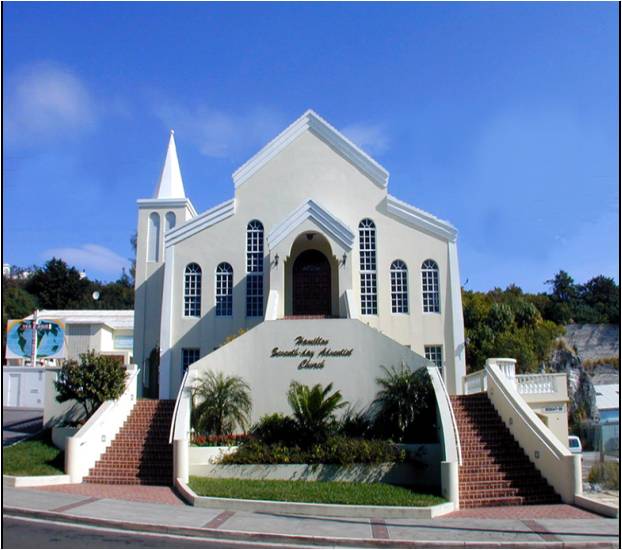 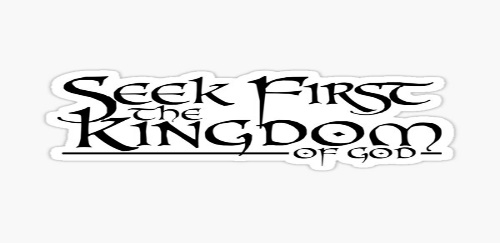                                            April 20th, 2024                                          March 30th                                                              1901 - 2024   HAMILTON SEVENTH-DAY ADVENTIST CHURCH                                                                                43 King Street, Hamilton HM19 Bermuda       Tel: 292-4276 - Email: hamiltonsda@gmail.com         Pastor:  W. DeJaun Tull – telephone #704-0510              Email: dejaun_21@yahoo.com - Instagram: hamiltonsdabda   Facebook: Hamilton King (Hamilton Adventist Bermuda)                           Twitter: hamiltonsda www.hamiltonsda.org       The Church Where Worship Is a Joy!                                                            And the Love Is Real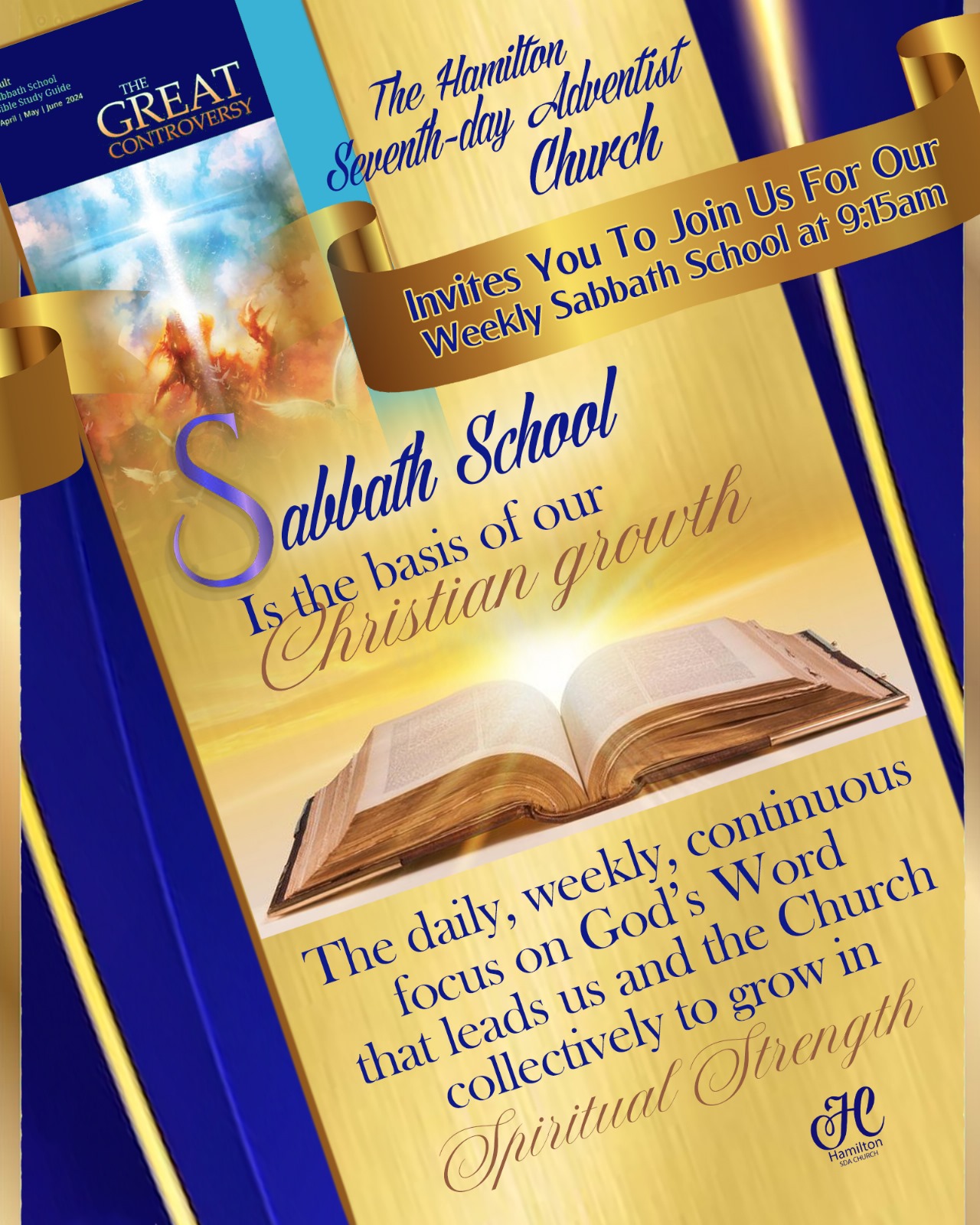  In House - Teachers
                         Class 1 - Elder Clarence Symonds                          Class 2 - Elder Steven Holdipp 
                         Class 3 - Sis. Roslyn Francis                                                   Class 4 - Sis. Eloise Symonds (New Members & Visitors′) 
                         Class 5 - Sis. Carmen Rabain (Young Adults Balcony) 18-40 years old
                         Class 6 - Couples Ministry - Dennis & Carlita O′Brien in the Youth Center                                         on the 2nd Sabbath of each month    The Church-At-Study              April 20th, 2024 - 9:00 a.m. - 10:15 a.m.      Mission Statement                   "Fostering spiritual growth through regular study of the Word of God                                               and sharing our faith with others"   Lesson 3 - "Light Shines in the Darkness"   Logos   Superintendent Sis. Chanel Bean     Welcome and Introduction of Program & PanelistElder Josonne Smith, ModeratorBro. Craig Outerbridge, Panelist  Opening Prayer                                                       Elder Garth Dixon, PanelistBro. Steven Doyling, PanelistClosing PrayerTHE CHURCH -AT –WORSHIPPIONEER ADVENTURER AND PATHFINDER CLUBPATHFINDER DAY: THEME - BELIEVE THE PROMISE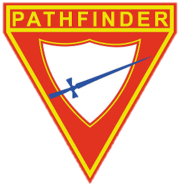 Praise Team 3-Music Minister: Michelle Spenser……....Musicians: Terry Henry - Johnae Furbert     Audio Technician: Shawne Tuzo - Steve Stevens ………………………….Video Director: Jakobi AlbuoyProclaim Technician: La-Mel Burch……….…….Worship Coordinators: Chanel Bean – Calisis GlasgowUshers: Thelma Wong - Leilani Peters…………………………………………Church Clerk: Karen Henry                                                               Nurse on Duty: David MurrayPREPARATION FOR WORSHIPCall to Worship……………………………….……………………………………......Alexcia HenryIntercessory Prayer…………………………….……………………………..…Elder Corville HyltonPrayer Response……………………….………………….……………………….....…...Praise Team Opening Hymn……………….……#612 "Onward Christian Soldiers"………………...Congregation          LEADERSHIP IN WORSHIP                Welcome…….……..…Gabriela Randolph, Samae Outerbridge, & Aleesia Albright                                      Remarks & Fellowship…………Directors: Katiuska Guerrero & Apryl Tuzo       CHILDREN IN WORSHIP Children′s Song……………………………..….…………………………………………Praise TeamChildren′s Story…………………………………………………………………………Pedro Durrant  Offertory………………………………….…….........………………………………...…Lara Holdipp                                                                                                                                    "Local Church Budget"  PRAISE AND WORSHIP	     Introduction of Speakers……………………..…………………Taylor Ming & Ca’Mya RoseSpecial Music……………………………………………………..….Pioneer Choir           Sermonette …………………..…………….Adventurer Michael Ming              Special Music……………………………………………………..………..…WWJ                           Sermonette…………………………………Counselor Neriah Bean       RESPONSE TO WORSHIPClosing Hymn…………………….… …………………………………………………..Congregation	 Benediction…………………………………………………………………………….… Kalani Smith Benediction Response………………….………………………………………………….Praise Team                                  Recessional...................................Drill Master Kevin StewartGuidelines For…………..Returning Tithe and Offerings Online is EasySign into your bank account (HSBC, Butterfield or Clarien Bank)Go to “Make a Transfer.”Enter the Hamilton Seventh-day Adventist Church’s account:HSBC Account 010-790384-001 as the receiving bank account.In the reference, please indicate the breakdown of your givingConfirm the transaction amount and detailsTransfer your fundsThank youGuidelines for the allocation (breakdown) of your givingIf you are returning Tithe ONLY, please mark in the reference: Tithe OnlyIf you are returning Tithe and offerings, use the below example:Tithe of $300 and Offering of $100: T300 CB100Possible Allocations:T: Tithe, CB: Church Budget, BF: Benevolent Fund, BI: Bermuda Institute, EL: Local Evangelism, E: Conference Evangelism, S: Local Sabbath School Expenses, SS: Sabbath School Mission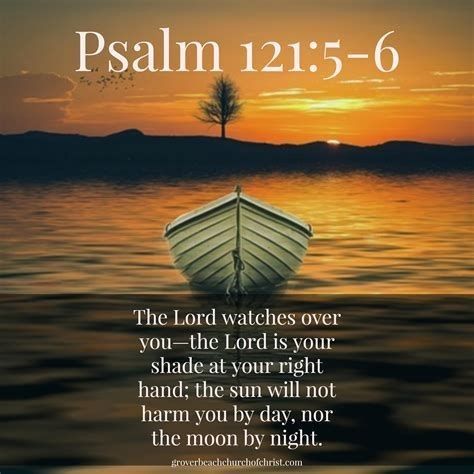 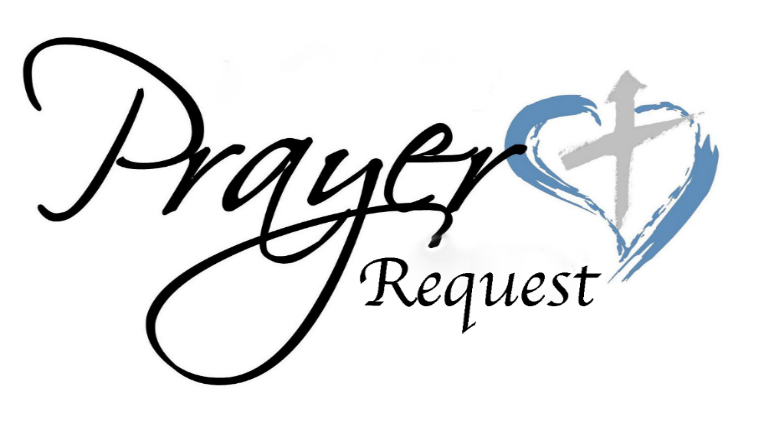 Malcolm Santucci, Zhale Trott, Destiny LeShore Robinson, Deanna Symonds, Colin Smith, Bobby Slaton, La-Mel Burch, Stephanie Wellman, Joy Joell, Dennis & Donna Mapp, Burnell Phillips, Michael Young, Morris & Roslyn Francis, George Burch, Ethlyn James, Maria Adcock, Gerald Barstow, Harriett Nisbett, Dean Rubaine, Jermaine Simons, Andre Gordon, Maisie Tucker, Marjorie Wilson, Norlene Iris, Adele Darrell, Gina, Donnica, & Remy Coddington, Lashay Hollinsid, Gerald Burgess, Claudette & Stephen Manders, Dorothy Thomas, Denise Wilson-Adams, Lois Shiferraw, Cynthia Glen & Janet Ford, Joan Moore, Cynthia Smith, Rose Steede, Shirley Henry, Marie Holdipp, Donna Belton, Willard Fox, William Cann, Helen Burrows, Eugene Eversley, Our Students, Our Seniors, Our Government, and Our Island Home.     Condolences are Extended to: Family & Friends of our beloved member, Belvina Barnes, wife of the late John "Johnny" Barnes.                           The Family of the late Michelle Woolf-Felician.            Her….Husband - Lester Felician Son - Jayden Coleman           Parents - Robert & Judith Woolf Sisters - Jennifer Ackah, Donyale Ackah-Eversley, and the late Angela Simons.  Parishioners who need to get in contact with their Elder details are listed belowCHURCH BIBLE INSTRUCTORS 'Are you or a friend desirous of understanding the Word of God more, and learning God's     expectations of you?  Contact any of the Church Bible Instructors listed below:    Eloise Symonds - Cell #517-0459 (WhatsApp) / Email: eloise.l.symonds@gmail.com  Eugene Tatem - Cell #334-8064 (WhatsApp) / Email: tatem.neugene1@gmail.com Ernestine DeGraff - Email: cae42@yahoo.com    Janet Smith - Email: jdspinky@yahoo.com Juliet Dillas - Email: julietdillas@gmail.com Queenicia Williams - Email: queenwilliams91117@gmai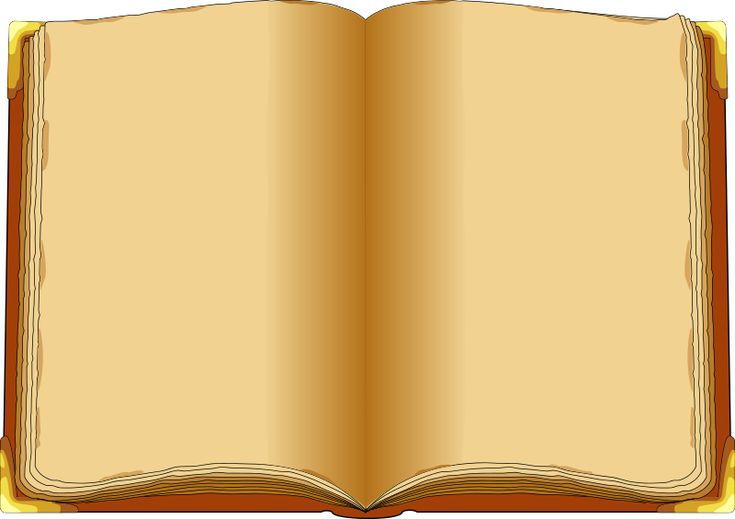  2024               Prayer Meeting Schedule                   Divine Worship Preaching Schedule               April 24 - Dr. Stanley James                      April 27 - Dr. Stanley James               May 01 - Elder Dilveon Bramwell             May 04 - Dr. Leonard Gibbons (Health Emphasis)                May 08 - Elder Josonne C.D Smith            May 11 - Pastor W. DeJaun Tull               May 15 - Elder Jamal Albuoy                     May 18 - Pastor W. DeJaun Tull               May 22 - Elder Garth Dixon                       May 25 - Ted Huskins (AUC)               May 29 - Elder Kevin Stewart               June 05 - Pastor W. DeJaun Tull       June 12 - Pastor W. DeJaun Tull       June 19 - Dr. Stanley James        June 26 - Island-wide pre-Campmeeting               Prayer meeting at BI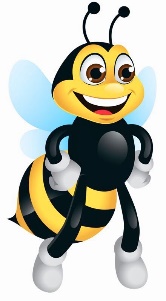 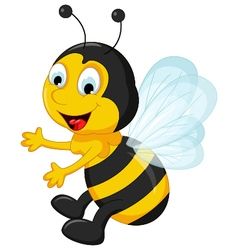                                                                         Hey!                                                                                                 What’s                                                                         the Buzzzz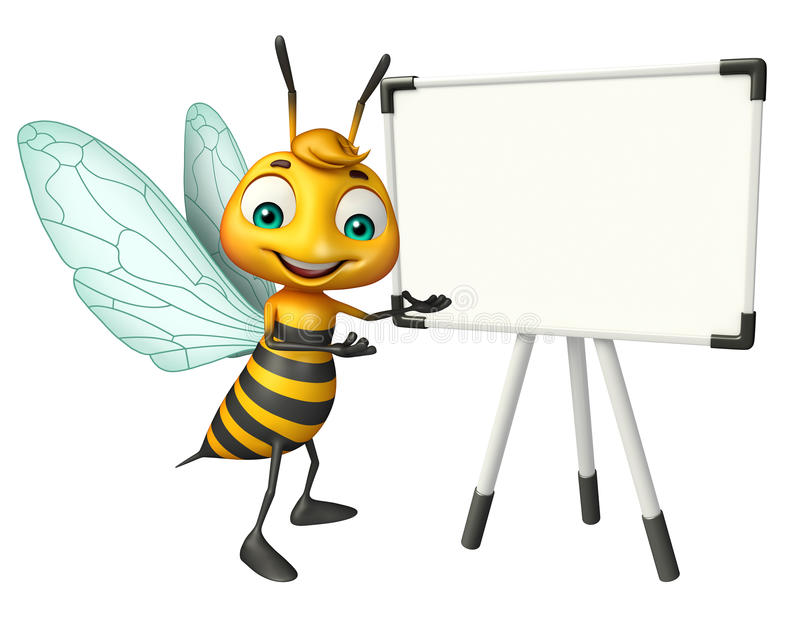                                                                 WHO′S ON DUTY                                                                      4th, Sabbath                                                                 Sabbath School Emphasis Day                                                              April 27th, 2024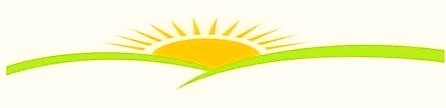     Sunset this Sabbath: 7:48                                             Sunset next Sabbath: 7:52       Your Week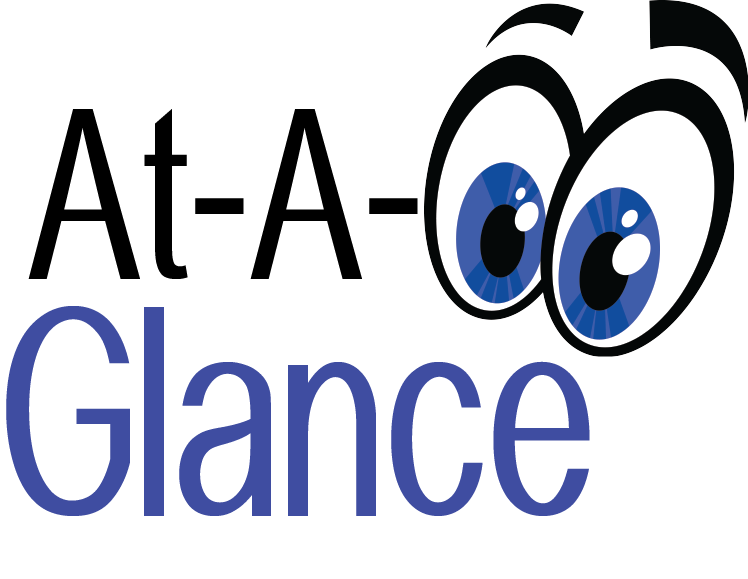 Announcements -And Up-Coming EventsClerks’ Office:  Final Reading of Transfer of Membership for Dilveon Bramwell from the Grace SDA Church, Kingston, Jamaica to the Hamilton SDA Church, Hamilton, Bermuda.
To all Hamilton Members - If you are not receiving church emails, nor the weekly bulletin, please complete a contact card, and place it either in the offering plate or return it to Sis. Annette Eve or Sis. Ardeen Williams.  The contact cards can be found on the table in each foyer. Annette M. Eve Head ClerkAll Bulletin Announcements/Flyers should be submitted each Wednesday no later than 5:00 p.m. if you wish to have it in the bulletin. Please do NOT send flyers in pdf. Submit all information to - hamiltonsda@gmail.coCouples Ministry: Prayer Necessary to Right Decision—The majority of the marriages of our time and the way in which they are conducted make them one of the signs of the last days. Men and women are so persistent, so headstrong, that God is left out of the question. Religion is laid aside, as if it had no part to act in this solemn and important matter. Adventist Home pg. 71.2We All Have Hope Evangelism Phase 1Season of Service (SOS)April 8 – May 18, 2024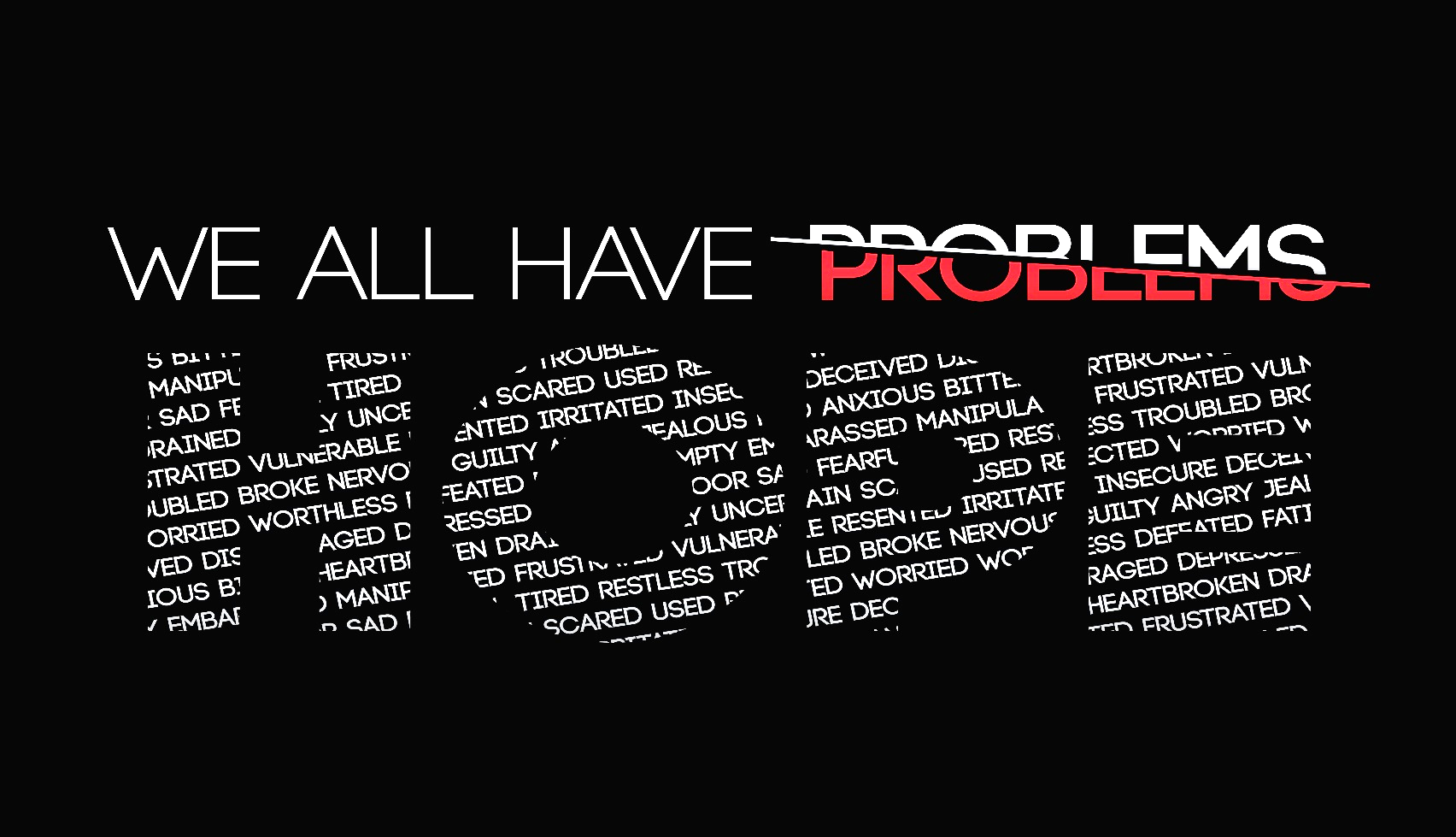                        Frequently Asked Questions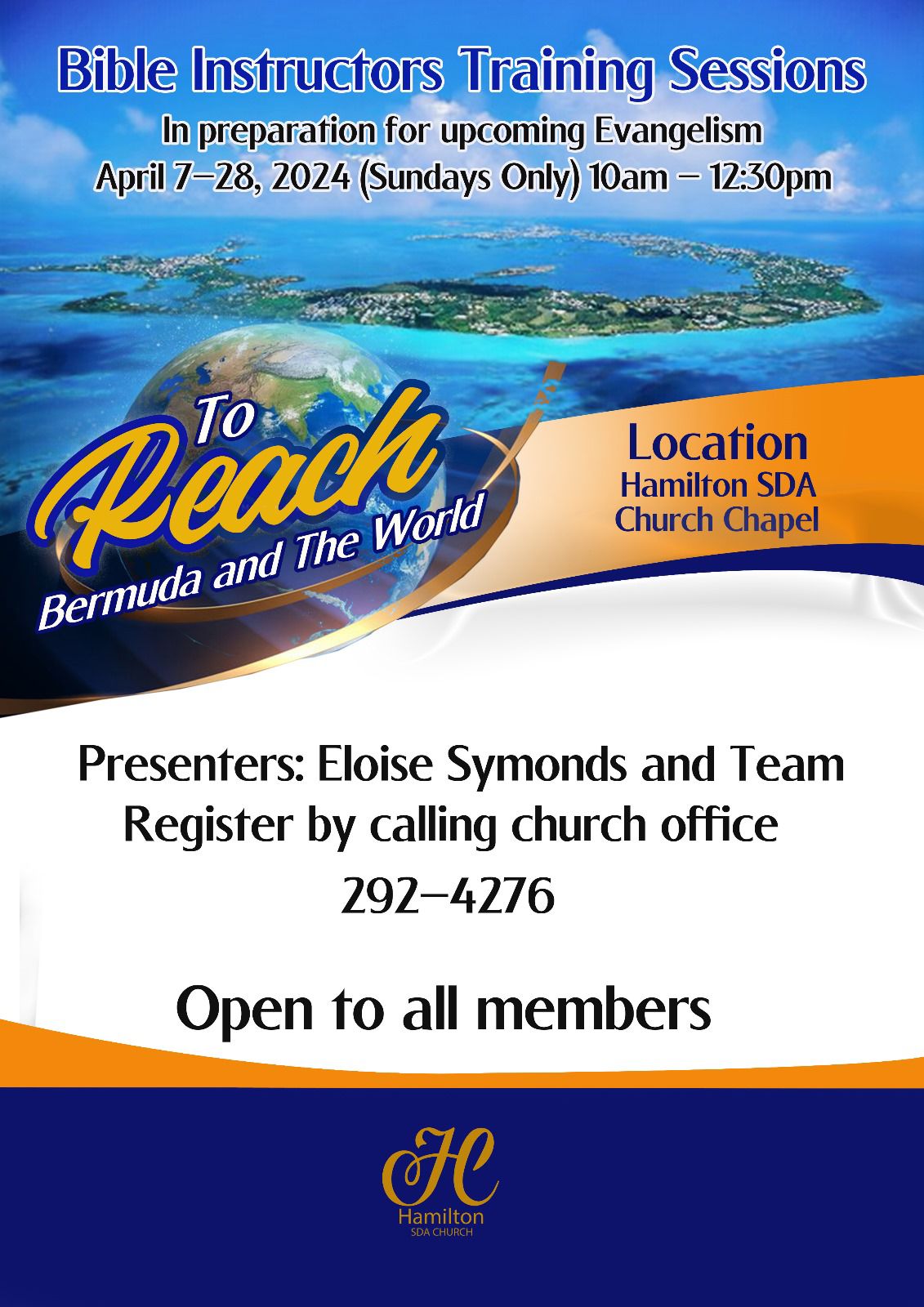 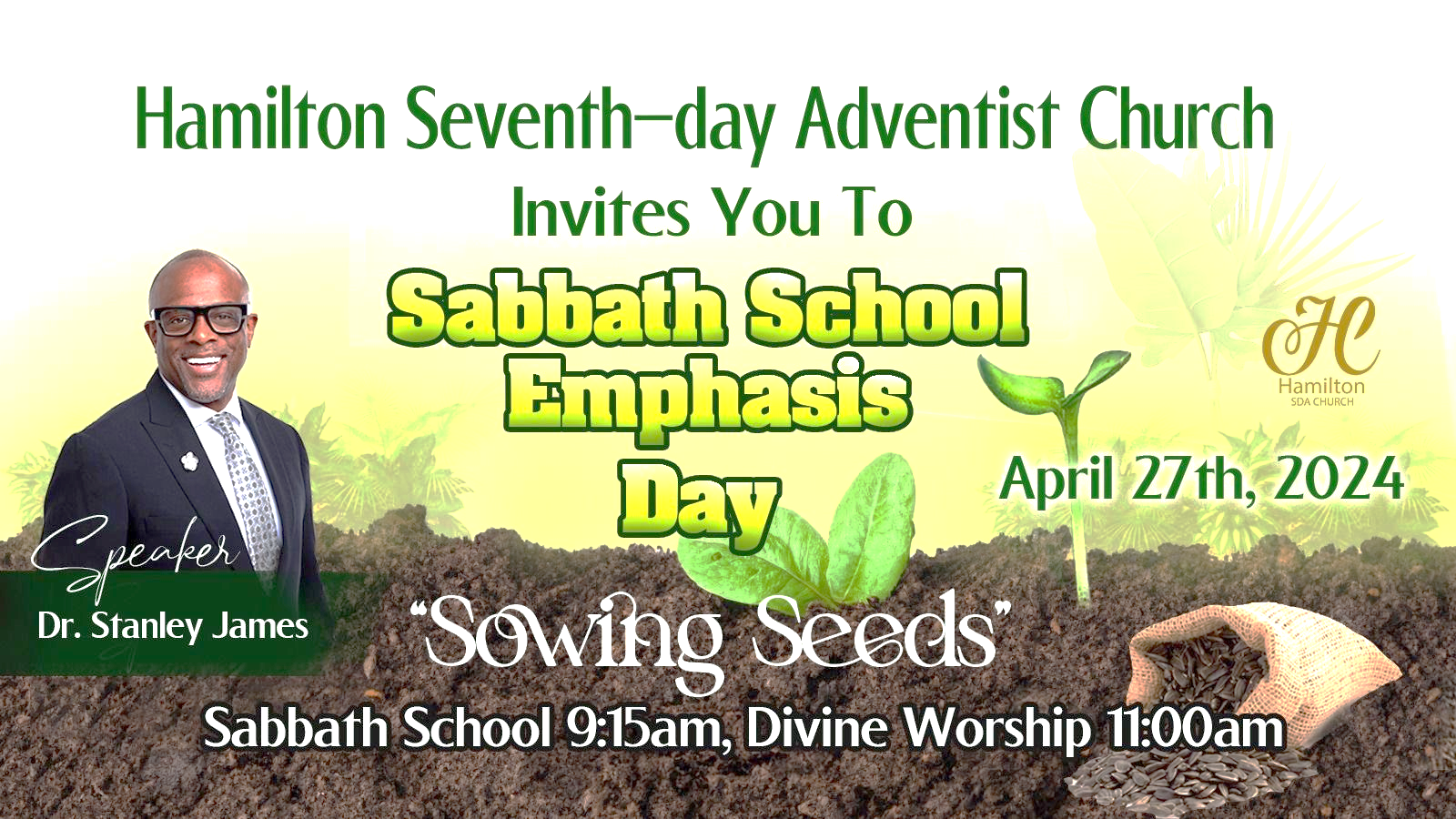 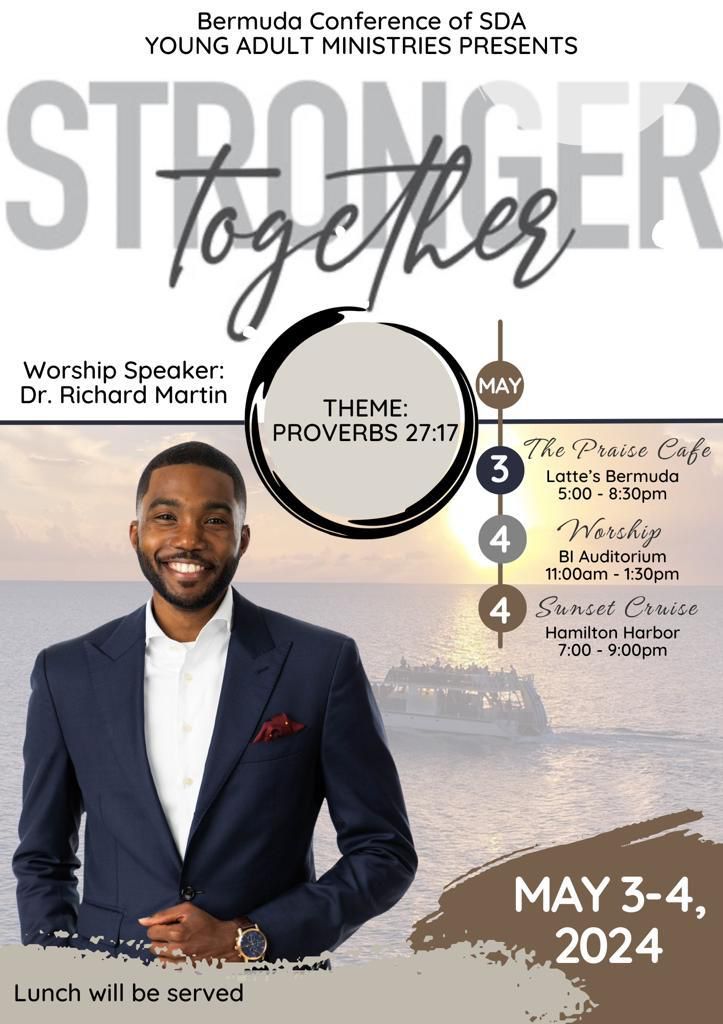 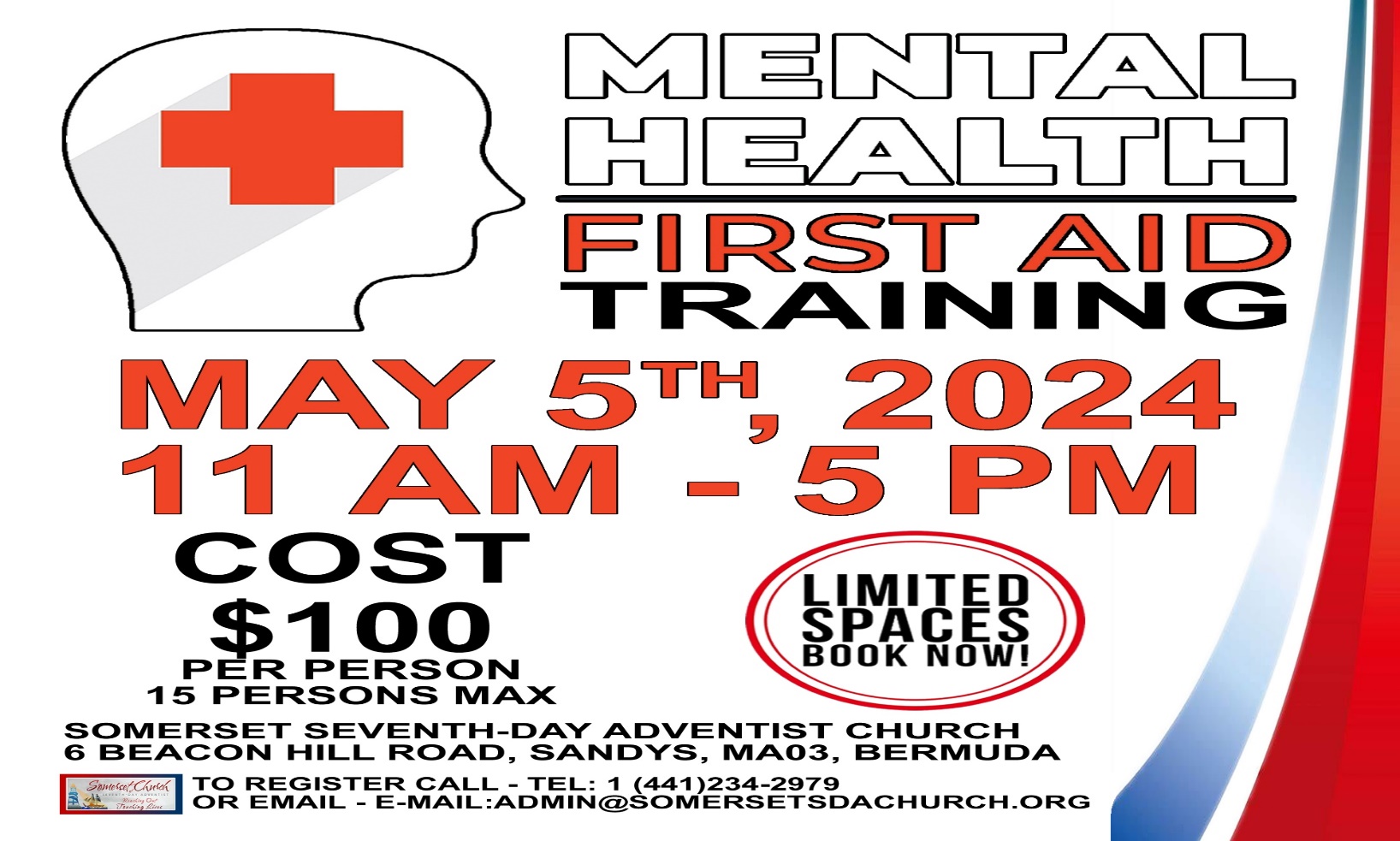 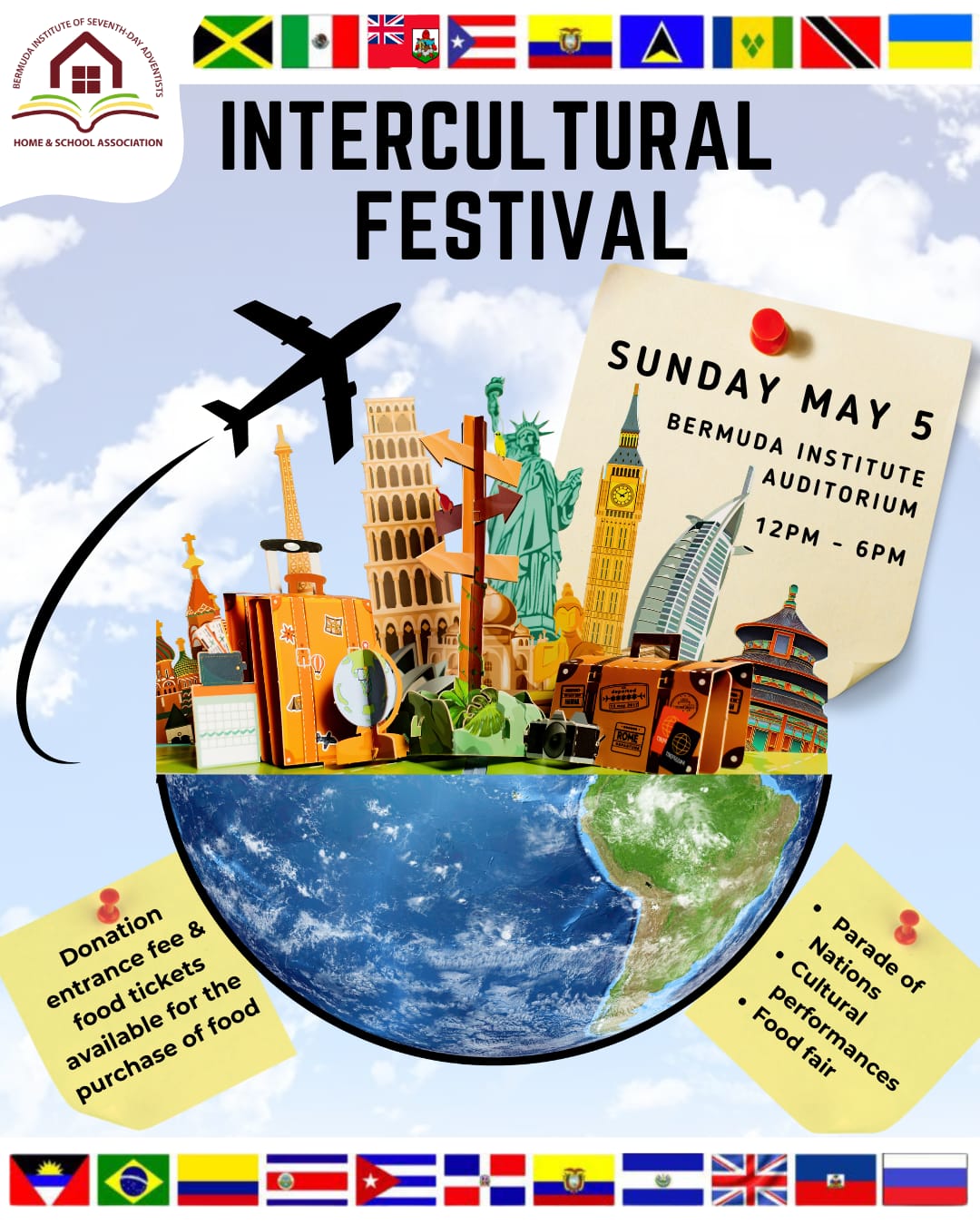 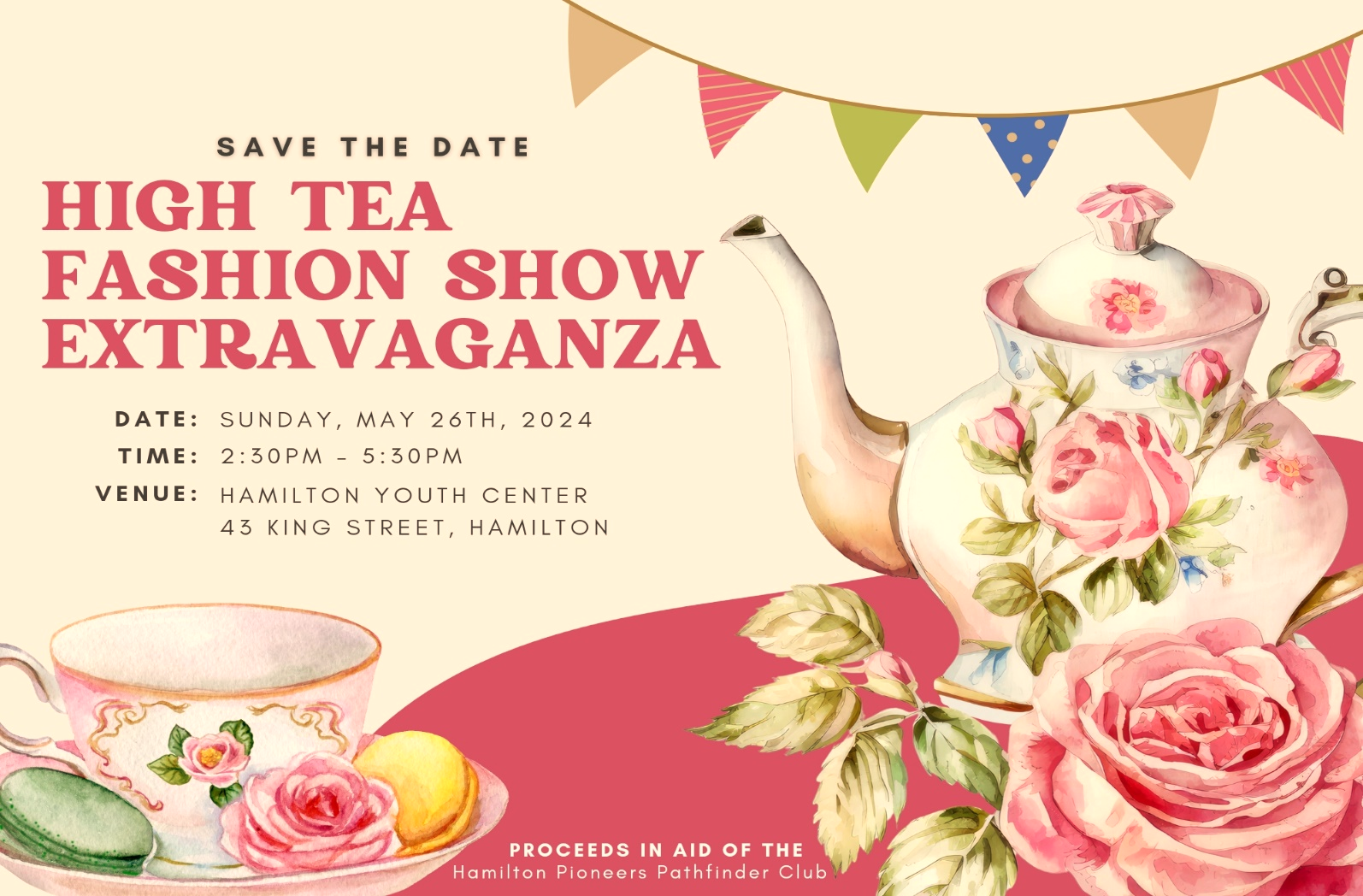 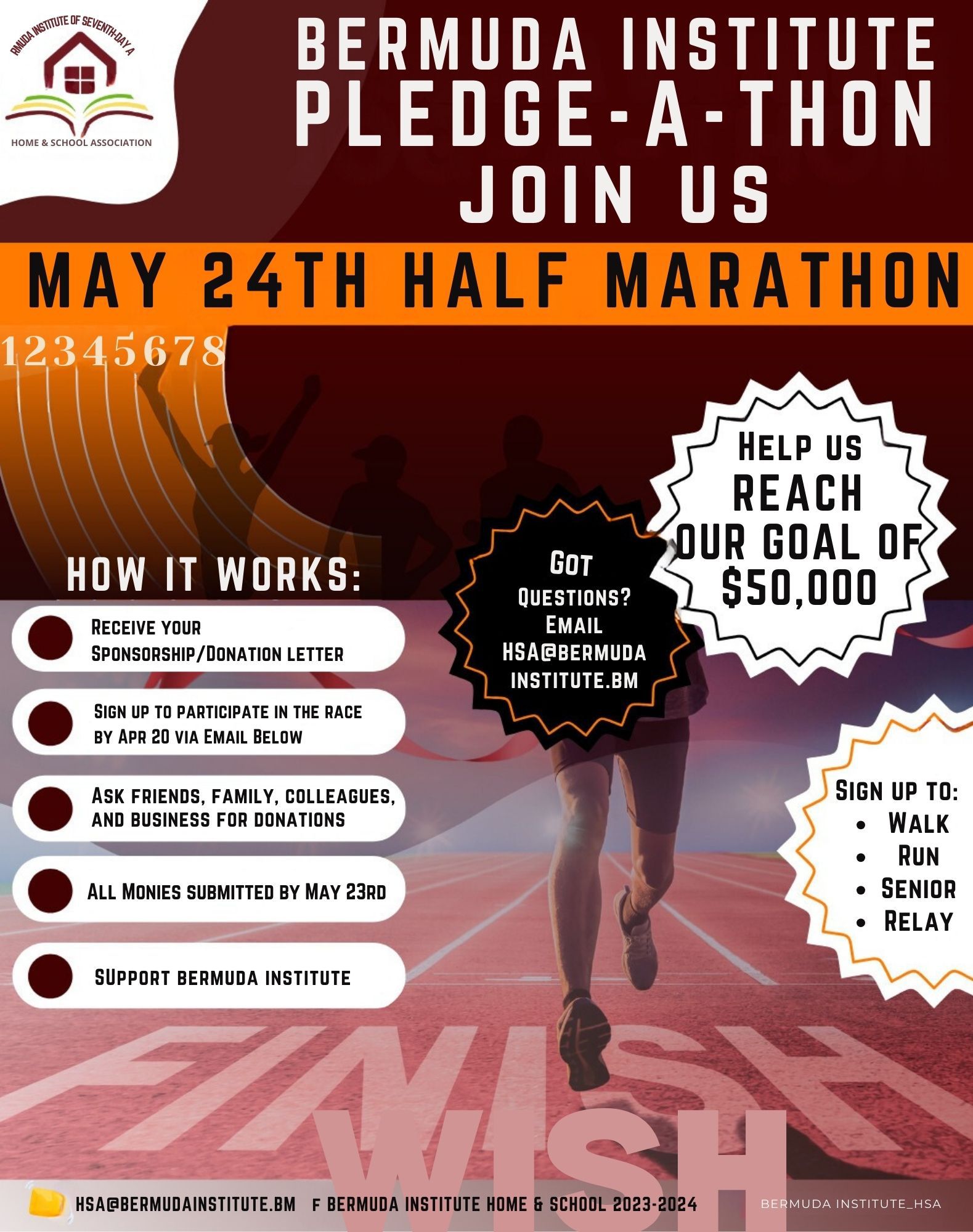 Pathfinder Spotlight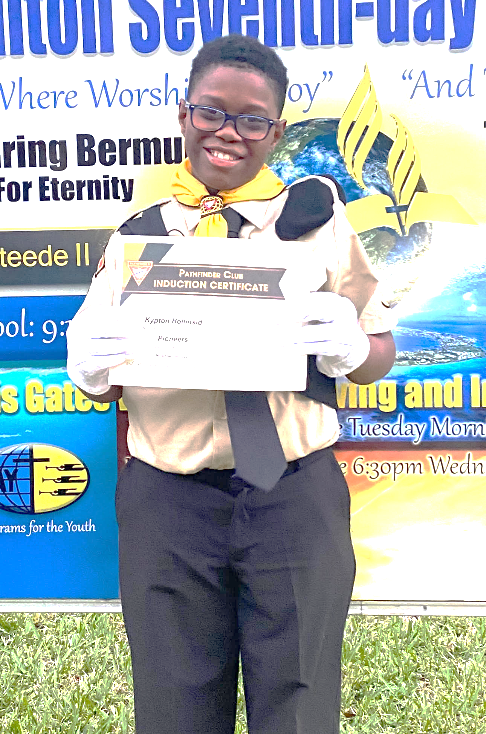                                                       Name: Kypton Hollinsid                                                                     Age: 12   Favorite Colors: black and white    Favorite Bible Verse: Psalm 23Is this your first Camporee? yesWhat are you looking forward to the most about Camporee? I am looking forward to meeting new people.  Kypton will be attending the Pathfinder Camporee in August.                                                      To donate to Kypton:You can place your donation in a tithe envelope and label the envelope “Believe Hollinsid”Online: HSBC 010 -790 384 – 001 Use the reference “Believe Hollinsid”                      *For more information on the camporee visit: www.camporee.org*APRIL BIRTHDAYS                 April Anniversaries 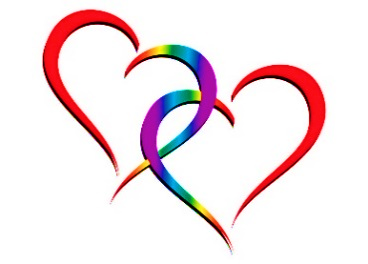 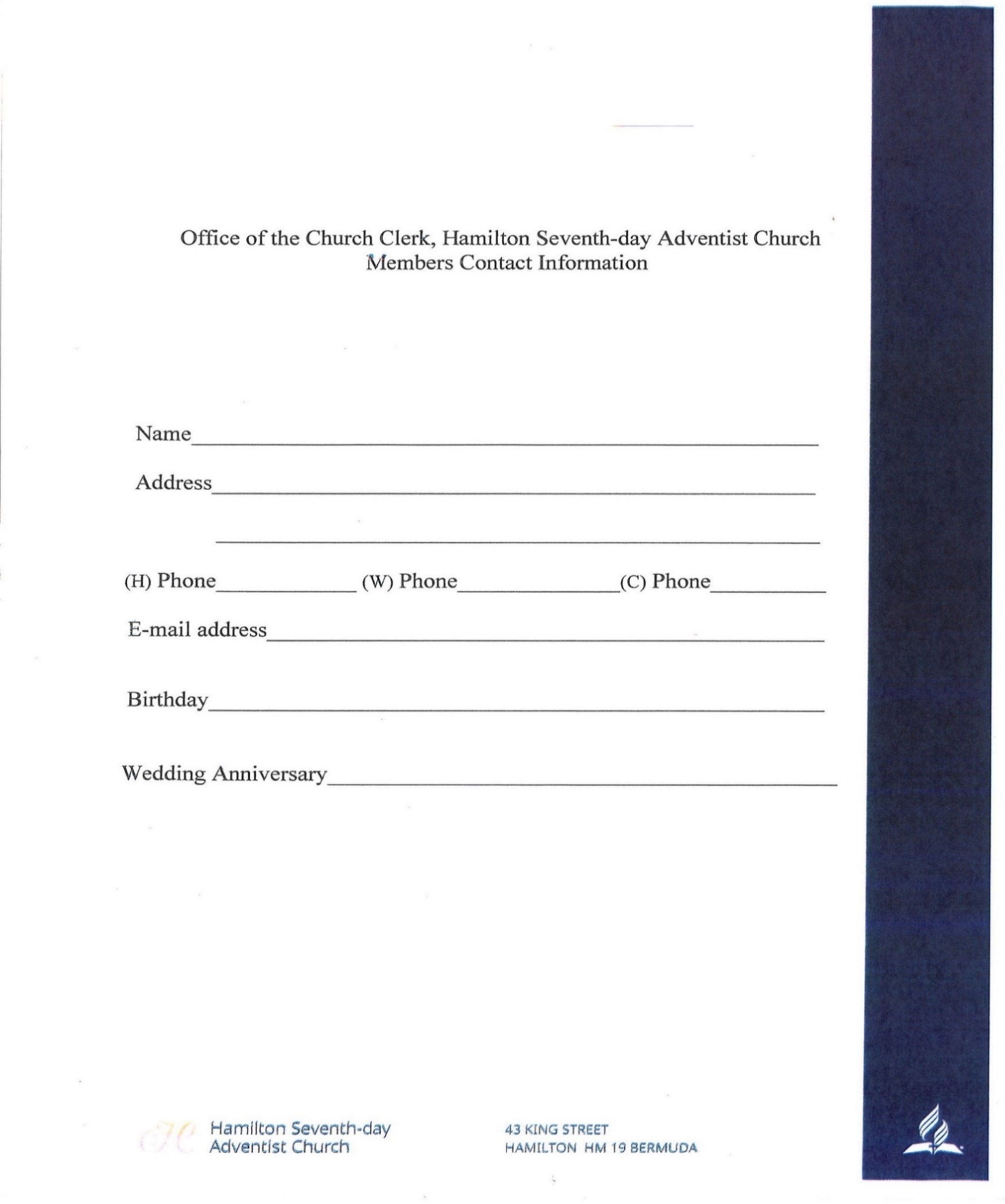 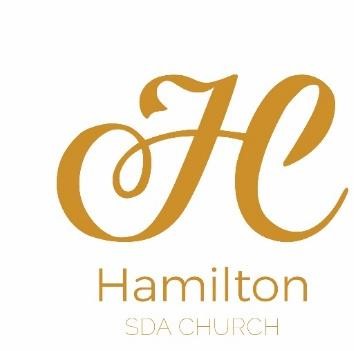 Memory Text: "Then Jesus said to them, ‘A little while longer the light is with you. Walk while you have the light, lest darkness overtake you; he who walks in darkness does not know where he is going" (John 12:35 NKJV).                (Superintendent) – Sis. Deborah Thomas-Gilkes Song Service - Elder Steven HoldippWelcome………………………………………………..…………….Sis. Andrea Harris-BrownOpening Prayer……………………………………………………………….Sis. Thelma Wong		Mission SpotlightFamily TiesLesson Study……………………………………………………………………………...ClassesClosing Remarks & Prayer………………………………………..Sis. Deborah Thomas-GilkesElders Parish EmailTelephone Eugene TatemSandy’statem.neugene1@gmail.com334-8064Josonne SmithSouthamptonjosonnesmith9068@gmail.com505-1430Mark MatthewsWarwick (A-l)mattheem@yahoo.com799-1768Michael SpenserWarwick (J-R)micspen@hotmail.com334-7455Daffeth WallaceWarwick (S-Z)dafwallace@northrock.bm332-6292Steven HoldippPagetstebeth001@gmail.com705-1153Garth DixonPembroke (A-M)bigdixon2009@gmail.com737-8475Corville HyltonPembroke (N-Z)villetoncore@hotmail.com717-2046Dilveon BramwellDevonshiredilveon.bramwell@gmail.com519-5223Jamal AlbuoySmith’s jalbuoy@me.com599-4428La-Mel BurchHamilton lamelburch@gmail.com535-4143Kevin StewartSt. George’skevakvn@gmail.com518-8970ELDERSCorville Hylton - Josonne Smith - Eugene TatemDEACONS TEAM 2Leaders:  Neville Greene & Dersick Ellen Deacon Board: Travis Caines - Troy Dean - Loderick Holder -Delwyn Joseph - Malachi Omollo - Charles Trott(Junior Deacons) Joshua Matthews - Miles Tuzo  (AY Deacons) Travis Caines Jr. - Michael CainesDEACONESS TEAM  BWanda Spence (AHD) Chanel Bean - Mylah Burch - Tanaeya  Burch - Keisha Dixon - Loderika ShowersWORSHIP COORDINATORSonya HolderPRAISE TEAM 4Michael SpenserAUDIO TECHNICIANMalik Showers - Allan FoxVIDEO DIRECTOR Jalon SmithPROCLAIM TECHNICIANAnnette EveSABBATH SCHOOL  (Superintendent) Roslyn FrancisCHURCH CLERKAndrea DeSouzaUSHERSThelma Wong - Leilani PetersGREETERChanel BeanNURSE ON DUTYSansha RandolphApril         Sabbath 20th           8:00 a.m. Early Morning Mama in the Sanctuary.         Sunday 21st      Monday 22nd      Tuesday 23rd 11:00 a.m. - 2:30 p.m. The Happy Seniors Club meet at the centerWednesday 24th4:00 p.m. -5:00 p.m.
6:30 p.m. Community Service Feeding program at the youth center. Prayer Meeting in the Sanctuary.        Thursday 25th       Friday 26thQ.1 What is “We all have Hope” Evangelism?A.1 The “We All have Hope” Evangelism will be held on October 11th – 19th, 2024; with Pastor Roger Hernandez.  In preparation for the actually evangelism we are excited to share information on Phase 1 of the 3 Phase preparation for the “We all have Hope Evangelism.  Phase 1 is the SOS phase which stands for Season of Service which begins April 8 and ends of 18 May, 2024.  This will focus on total membership engagement for the next 40 days.Q.2 What is a Season of Service?A.2   Church family, the purpose of the Season of Service is to motivate, and educate members to be the hands and feet of Jesus in our communities through a 40 day Season of Service (SOS).  It has two components beginning with us first -  that is beginning with us having daily devotionals for 40 days.  Each daily lesson contains three parts, and they are:See it – starts with scripture, internalize it believe it and share it.Obey it – this part shares a few principles to learnShare it – turn your knowledge about service into action.  It provides three options of service activities for you to do daily. It provides wonderful self-devotional that can also be used in morning family worship that covers a different topic every day.Q.3 How can I receive a copy of the daily devotional?A.3 The daily devotionals will be divided into weekly compilations and will distributed via email on the Monday for Tuesday start or hardcopy upon request and will be distributed on Sabbaths for the next six weeks.Q.4 What is the Small Group Bible Study and how is it used over the next forty days?A.4  Each week at the end of each devotional booklet will be one small group study that you can use in homes, workplaces, during Sabbath gatherings or wherever God leads you.  They are simple, very easy and practical.Q.5 Are there any other things we can be engaged in and participate in as a church?A.5 Yes, you can join in the following church and function service activities:Community Service (Wednesdays 4:00 p.m. -5:00 p.m.50th Anniversary of Community Services – April 13th – distribution and visitationsEnd of Season of Service Celebration with the Youth – May 18Departments/Ministries may wish do engage in a projectAdditional information will be provided on the projects closer to the date of the project.Q.6 When can members share the wonderful experiences they will be having during the 40 days of the Season of Service?A.6 Every Wednesday night during Prayer Meeting you will have the opportunity to share your testimony and experiences during the Season of Service (SOS).Q.7 What about Phase 2?A.7 You will hear more about Phase 2 R.A.M.P. that starts June 30 and ends August 9, 2024 all in preparation for the ‘We all Have Hope Evangelism” – you will hear more about this closer to the date.Q.8 Is it anything else we can do during the Season of Service?A.8 The key to ensuring we are prepared and we are preparing others is to bath everything we do in prayer and ask for the outpouring of the Holy Spirit. April 1st -5th01 Keith Lowe      02 Albert Caisey03 Stedre Ming03 Gianni Burgess03 Donalis Alleyne03 Aaron Kelly03 Carrie Bascome03 Sean Kelly04 Brianna Russell04 Garrow Lightbourne       April 6th - 12th06 Glenda Trott06 Andrea Wilson07 Ashley Blair09 Sherall Moore09 Annette Eve09 Pamela Walton09 Paulette Smith11 Selita Crockwell-Daniels11 Kimberly Fox11 Lauren Dill11 Marquita Lee11 Queenicia Williams11 Paulette LightbourneApril 13th - 19th13 Udora Ford13 Nickesha Smith13 Eugene Richardson14 Arjah Stirling14 Chioke Hayward14 Barbara Matthie14 My-Ah Outerbridge15 Terrae Tuzo16 Kevin Rogers17 Myron Ingham17 Meko Lightbourne18 J. Derek Ming18 Malcolm Seymour18 Shanna-Lee Burch18 Simbarashe Chigwande19 Deborah GilkesApril 20th - 26th20 Andre Hollinsid20 Gaynell Hollis21 Jotessa Musson21 Tannecia Hill22 Tammie Bremar	23 Frank Alban23 Bria Williams-Watkins23 Katherina Gibbons24 Kevina Butterfield24 Tyler Caines24 Apryl Tuzo25 Dziah Coddington25 Verlicia ScottApril 27th - 30th28 Andrea Brown28 Damien Daniels29 Shurnett Caines29 Tony Fox30 Cynthia Liburd30 Laura Tucker11 Eugene and Judy Richardson15 Onesimus and Celia-Ann Nzabalinda23 Malik and Loderika Showers